O B E C   V R A N O V Á   L H O T A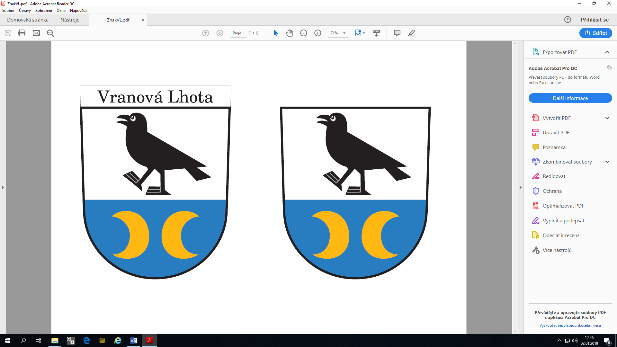 Vranová Lhota 61,  571 01  Moravská TřebováIČ: 002 77 584Oznámení voličům o době a místě konání volebdo Evropského parlamentu ve dnech 24. a 25. května 2019v obci Vranová LhotaV souladu s ustanovením § 32 odst. 2 zákona č. 62/2003 Sb., o volbách do Evropského parlamentu a o změně některých zákonů, ve znění účinném do 1. 3. 2019,i n f o r m u j i   v o l i č e ,že volby do Evropského parlamentu se uskuteční v pátek 24. května 2019 v době od 14:00 do 22:00 hodina v sobotu 25. května 2019 v době od 8:00 do 14:00 hodin.Místem konání voleb do Evropského parlamentu ve volebním okrsku č.1 je volební místnost společenské místnosti Domu služeb ve Vranové Lhotě č.p. 34 Voličům - občanům České republiky bude umožněno hlasování po prokázání jejich totožnosti a státního občanství České republiky platným občanským průkazem nebo platným cestovním, diplomatickým nebo služebním pasem České republiky anebo cestovním průkazem. Voličům - občanům jiného členského státu Evropské unie bude umožněno hlasování                  po prokázání jejich totožnosti a státního občanství jiného členského státu - např. průkazem o povolení k trvalému pobytu či potvrzením o přechodném pobytu na území České republiky      (v případě uvedeného potvrzení ve spojení s jiným dokladem totožnosti) či jiným dokladem (např. cestovním pasem jiného členského státu).Hlasovací lístky budou voličům dodány do domácností nejpozději v úterý 21. května 2019, ve dnech voleb volič tyto na požádání obdrží přímo ve volební místnosti.Voličský průkaz opravňuje voliče ve dnech voleb k hlasování v jakémkoliv volebním okrsku na území České republiky.Ve Vranové Lhotě dne 09. 05. 2019									                                                                      ………………………………						                          Vychodilová Marie, starostka 